Imperial-ARUA Education FundAPPLICATION FORMThis form must be completed using 10pt Arial font. Margins must not be adjusted. Where the form has been adjusted or incorrect font used, the proposal will be returned to the applicant without further assessment.  Please send the completed application form to globalseedfunds@imperial.ac.uk. Deadline: 3rd May 2024Applicant Details - Imperial Applicant Details – African Research Universities Alliance (ARUA) member institutionCollaboration information This project is a/an: ☐ New Collaboration ☐ Existing Collaboration (please provide a concise overview of the current collaboration below) ☐ Resubmission (please describe succinctly how this proposal has been adjusted) If this collaboration is not new, kindly provide a brief description of the nature of the existing partnership, within a limit of 150 words.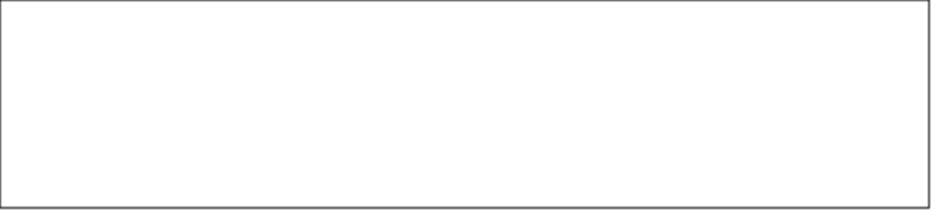 Part (II): Project Information Case for Support (Please keep this section to not more than 2 pages. Please ensure you address all parts of this section.   Project Timeline (Please keep this section to not more than 1 page) Details and Justifications of Proposed BudgetFunding requested by Imperial College London ApplicantPlease send the completed application form to globalseedfunds@imperial.ac.uk  Deadline: 3rd May 2024Name of Imperial principal applicant DepartmentCurrent position(Note that Imperial principal applicants must be permanent members of staff)Email addressName of Imperial co-applicant (if relevant)DepartmentCurrent positionEmail address(duplicate co-applicant section as necessary)(duplicate co-applicant section as necessary)Name of ARUA principal applicant DepartmentCurrent positionEmail addressName of ARUA co-applicant (if relevant)DepartmentCurrent positionEmail address(duplicate co-applicant section as necessary)(duplicate co-applicant section as necessary)Project title (15 words max) Project title (15 words max) Duration (max until 31 July 2025) Expected start date Project Summary: Please provide a brief description of the project, the nature of the proposed collaboration, the intended purpose of the funding and its expected outcomes and impact.  Project Summary: Please provide a brief description of the project, the nature of the proposed collaboration, the intended purpose of the funding and its expected outcomes and impact.  Significance: Please explain how the proposed activities will lead to enhancement to education and teaching practices at both Imperial and the ARUA institution. You may substantiate your proposal with compelling arguments and relevant data to support its potential impact on education and teaching practices.  Significance: Please explain how the proposed activities will lead to enhancement to education and teaching practices at both Imperial and the ARUA institution. You may substantiate your proposal with compelling arguments and relevant data to support its potential impact on education and teaching practices.  Student Experience: Please describe what aspects of the student experience will be improved and how this is expected to happen.  Also, outline how students will be involved in the project.  Student Experience: Please describe what aspects of the student experience will be improved and how this is expected to happen.  Also, outline how students will be involved in the project.  Outcomes: Discuss how you will know if the collaborative project has been successful in achieving the intended outcomes.  Outcomes: Discuss how you will know if the collaborative project has been successful in achieving the intended outcomes.  Sustainability: Please explain how and when the project outcomes will become embedded into standard educational practices at each institution following the initial seed funding. For example, indicate a host department for a proposed future module, intention to develop a MOOC etc.  Sustainability: Please explain how and when the project outcomes will become embedded into standard educational practices at each institution following the initial seed funding. For example, indicate a host department for a proposed future module, intention to develop a MOOC etc.  ARUA-Imperial partnership: Please outline how the project team will collaborate throughout the project, the roles and expertise brought by members of the team, and the benefits to the outcome of the project of involving team members from each institution.  ARUA-Imperial partnership: Please outline how the project team will collaborate throughout the project, the roles and expertise brought by members of the team, and the benefits to the outcome of the project of involving team members from each institution.  Please provide a proposed timeline for your project which outlines key milestones, dates and responsibilities of each partner from the project start date to the project end. This includes the details of how the project team will communicate throughout the project.ItemDetails and JustificationCostTotal (GBP)Student support costs (e.g student bursaries)ConsumablesTravel and subsistence 

Project related equipmentProfessional services fees Other costsTotal Funding Requested (GBP) Total Funding Requested (GBP) Total Funding Requested (GBP) 